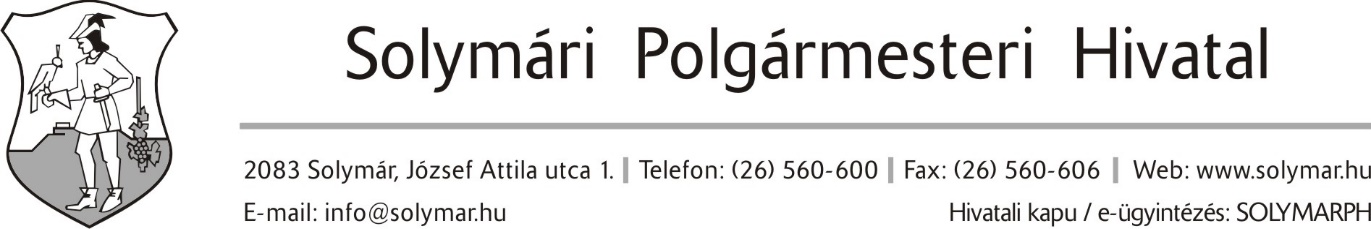 Tárgy: kérelem hatósági bizonyítvány kiadása irántAlulírott, lakossági fogyasztónév: születési hely és idő: anyja neve: lakcím: telefonszám: ügyfélkapu: e-mail cím:adószám/adóazonosító jel: 		büntetőjogi felelősségem tudatában nyilatkozom, hogy a kérelmezett ingatlan címe és helyrajzi száma: ……………………………………………………………………………Hrsz:……………… 1. a társasháznak, lakásszövetkezetnek nem minősül és 2. a kérelmezett ingatlanon ténylegesen kialakult állapot szerinti lakások száma: ……………… Kérem Solymári Polgármesteri Hivatal Jegyzőjét, hogy a(z) intézmény neve, ahol kérelmező a hatósági bizonyítványt felhasználja: …………………………………………………………………………………………………. intézmény címe: …………………………………………………………………………… előtt történő bemutatásra részemre hatósági bizonyítványt állítson ki a tekintetben, hogy a kérelmezett a kérelmezett ingatlanon ténylegesen kialakult állapot szerinti lakások száma: ……………… Az OTÉK 105. § (1) bek. alapján a lakás olyan huzamos tartózkodás céljára szolgáló önálló rendeltetési egység, melynek lakóhelyiségeit (lakószoba, étkező stb.), főzőhelyiségeit (konyha, főzőfülke), egészségügyi helyiségeit (fürdőszoba, mosdó, zuhanyozó, WC), közlekedő helyiségeit (előszoba, előtér, belépő, szélfogó, közlekedő, folyosó) és tároló helyiségeit (kamra, gardrób, lomkamra, háztartási helyiség stb.) úgy kell kialakítani, hogy azok együttesen tegyék lehetővé a) a pihenést (az alvást) és az otthoni tevékenységek folytatását, b) a főzést, mosogatást és az étkezést, c) a tisztálkodást, a mosást, az illemhely-használatot, d) az életvitelhez szükséges anyagok és tárgyak tárolását tervezési program szerint (pl. élelmiszer-tárolás, hűtőszekrény elhelyezési lehetősége, mosás céljára szolgáló berendezés, ruhanemű, lakáskarbantartás eszközeinek, egyéb szerszámoknak és sporteszközöknek az elhelyezése) Az egyes egyetemes szolgáltatási árszabások meghatározásáról szóló 259/2022. (VII. 21.) Korm. rendelet 7/A. § (6) bek. alapján „a lakossági fogyasztó nyújtja be a hatósági bizonyítványt az egyetemes szolgáltató részére.” A R. 7/A. § (7) bek. alapján „ha az egyetemes szolgáltató azt észleli, hogy az ingatlan lakás rendeltetési egységeinek száma nem egyezik meg a hatósági bizonyítványban foglaltakkal, ezt hatósági ellenőrzés lefolytatása érdekében az eljáró hatóság felé jelzi.”Alulírott, tudomásul veszem, hogy a kérelmem alapjául szolgáló hatósági bizonyítvány nem jogosít fel a későbbiekben földhivatal előtti eljárásra ingatlan-nyilvántartási bejegyzésre, valamint arra, hogy a helyi építési szabályokban rögzített lakásszámot meghaladó lakásszám tekintetében esetlegesen törvénytelenül kialakított állapotot véglegesítsem.Ügyfelek adatainak felvétele AZ EURÓPAI PARLAMENT ÉS A TANÁCS a természetes személyeknek a személyes adatok kezelése tekintetében történő védelméről és az ilyen adatok szabad áramlásáról, valamint a 95/46/EK rendelet hatályon kívül helyezéséről (általános adatvédelmi rendelet) szóló 2016/679 sz. rendeletében (GDPR) továbbá az információs jogról és az információszabadságról szóló 2011. törvényben (Infotv.) foglaltakra figyelemmel történt. Az adatkezelő a Solymári Polgármesteri Hivatal, képviselője Dr. Beregszászi Márk jegyző, honlapja www.solymar.hu, az adatkezelés célja jogszabálynak való megfelelés, az adatkezelés jogalapja az ügyfél hozzájárulása, a személyes adatok címzettjei az adatvédelmi tisztviselő, igazgatási előadó, munkáltató jogkör gyakorlója, a személyes adatok tárolásának időtartama jogszabály szerinti. Az adatszolgáltatás önkéntes. Az ügyfélnek joga van kérelmezni az adatkezelőtől az ügyfélre vonatkozó személyes adatokhoz való hozzáférést, azok helyesbítését, törlését vagy kezelésének korlátozását, és tiltakozhat az ilyen személyes adatok kezelése ellen, valamint joga van az adathordozhatósághoz. Az ügyfélnek joga van a hozzájárulása bármely időpontban történő visszavonásához, amely nem érinti a visszavonás előtt a hozzájárulás alapján végrehajtott adatkezelés jogszerűségét. Ügyfélnek joga van a felügyeleti hatósághoz (Nemzeti Adatvédelmi és Információszabadság Hatóság) panaszt benyújtani. Az adatszolgáltatás nem előfeltétele szerződéskötésnek, a személyes adatok megadása nem köteles. Az adatszolgáltatás elmaradásának lehetséges következménye, hogy megnehezíthet az ügyféllel történő egyeztetéseket. Kötelezően csatolandó melléklet: a ténylegesen kialakult állapot igazolására szolgáló, jogosultsággal rendelkező tervező által készített alaprajz.Solymár, 2022. …………………. (hónap) ……. (nap)……………………….……………………. Kérelmező aláírása Előttünk, mint tanúk előtt: 1./ Név:. 						2./ Név: lakcím:. 						lakcím: szig. száma: 						szig. száma aláírás: 						aláírás: